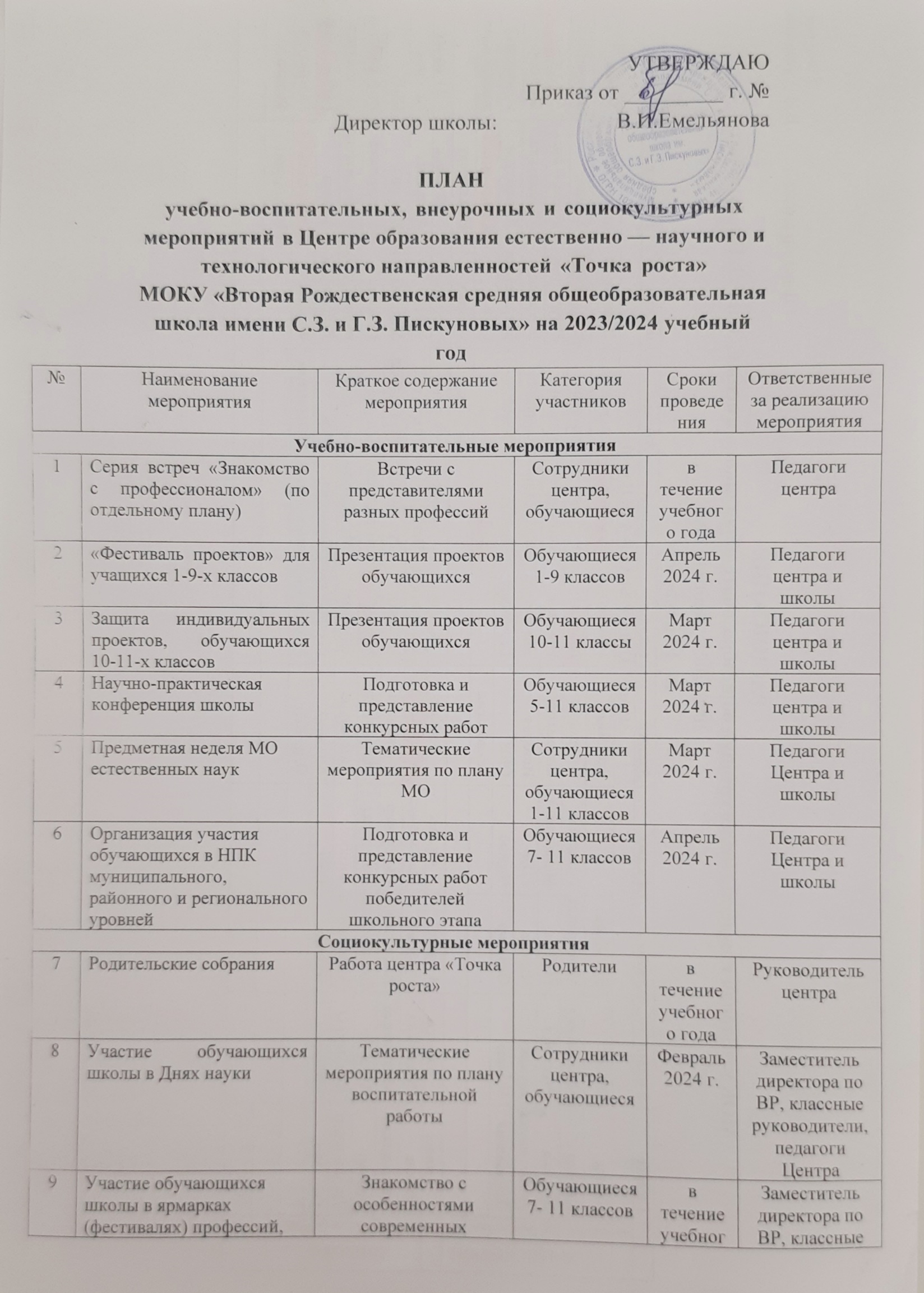 конкурсах, мероприятиях профориентационной направленности:«Билет в будущее»;всероссийские онлайн-уроки на портале «ПроеКТОриЯ»;дни открытых дверей в высших и средних учебных заведениях Новосибирской областипрофессийгодаруководители, педагоги Центра10Семинары для педагогов школ района и областиОбучениеПедагоги района, сотрудники Центрав течение учебного годаЗаместители директора по УВР и ВР11Организация и проведение на базе Центра заседаний родительского совета школы, заседаний ученического совета школыПринятие решенийСотрудники центра, обучающиеся, родителив течение учебного годаЗаместители директора по УВР и ВРВнеурочные мероприятияВнеурочные мероприятияВнеурочные мероприятияВнеурочные мероприятияВнеурочные мероприятияВнеурочные мероприятия12Экскурсия в Центр «Точка роста» для обучающихся начальной школыЭкскурсияОбучающиеся 1-4 классовв течение учебного годаПедагоги центра13Экскурсия в Центр «Точка роста»ЭкскурсияОбучающиеся 5-7 классовв течение учебного годаПедагоги центра14День науки в Точке ростаДемонстрация обучающимся навыков работы с современным оборудованием7-11 классыФевраль 2024 г.Педагоги центра15Организация и проведение школьного и муниципального этапов ВсОШ по предметам естественно-научного цикла и технологииолимпиадаОбучающиеся 7- 11 классовоктябрь–декабрьПедагоги Центра и школы16Организация участия обучающихся в региональной олимпиаде школьников по предметам естественно-научного циклаолимпиадаОбучающиеся 7- 11 классовоктябрь–декабрьПедагоги Центра и школы17Организация участия обучающихся в региональном этапе ВсОШ по предметам естественно-научного цикла и технологииолимпиадаОбучающиеся 7- 11 классовдекабрь- февральПедагоги Центра и школы18Организация участия обучающихся в пригласительном этапе дистанционной олимпиады «Сириус» по предметам естественно-научного циклаолимпиадаОбучающиеся 7- 11 классовСентябрь 2023 г.Педагоги Центра и школы19Подготовка к  конкурсам научных работПодготовка и представление конкурсных работОбучающиеся 7- 11 классовв течение учебного годаПедагоги центра20Реализация программ дополнительного образованияРешение практических задач по физике, решение практических задач по химии, решение практических задач по биологии, решение практических задач по робототехнике.Обучающиеся 5- 11 классовв течение учебного годаПедагоги центра